Supplementary Fig. 3. Cox regression analysis of OS in the HCC patients in the entire TCGA dataset based on the IGSHCC score and clinicopathological risk factors, including age, sex, AFP level, tumor grade, and TNM stage. (A) Univariate and (B) multivariate. The forest plots show the HRs for death (solid blue squares) and their 95% CIs (horizontal red lines) for each variable.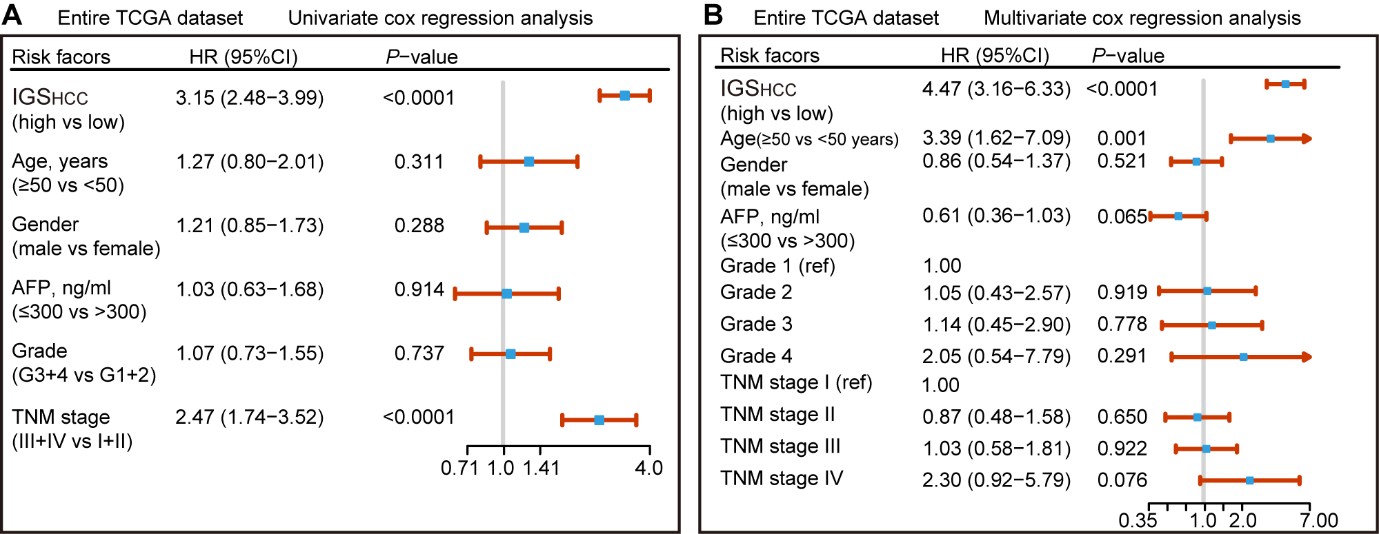 